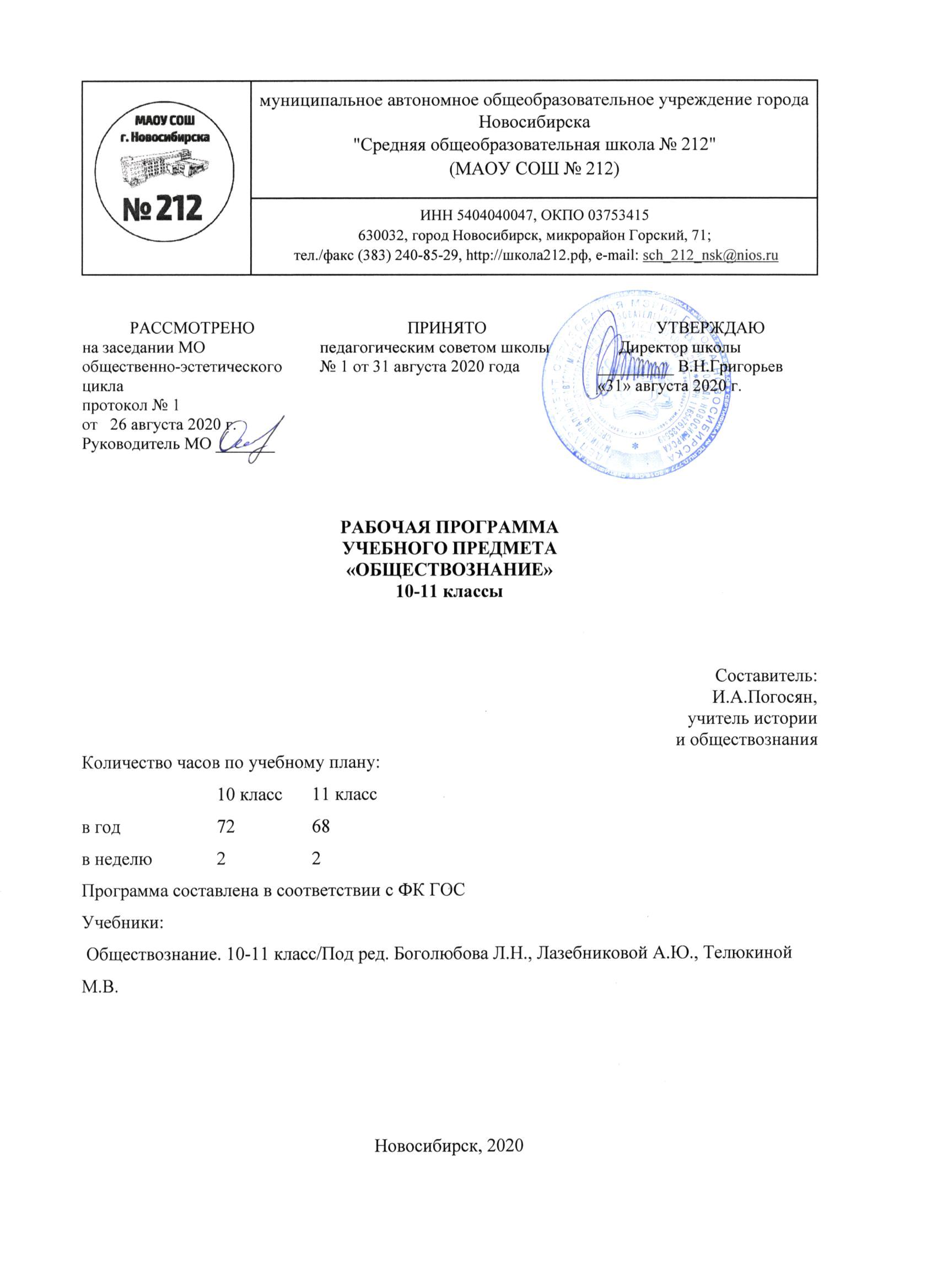 Пояснительная запискаПояснительная запискаРабочая программа по обществознанию предназначена для уровня среднего общего образования.Нормативно-правовая база рабочей программы:Приказ Министерства образования и науки РФ от 05.03.2004г. №1089 «Об утверждении Федерального компонента государственных стандартов начального общего, основного общего и среднего (полного) общего образования». Федеральный базисный учебный план для среднего (полного) общего образования, утвержденный приказом Минобразования РФ № 1312 от 09.03. 2004;Примерная программа среднего (полного) общего образования по обществознанию (профильный уровень) 2004 г. Основная образовательная программа МАОУ СОШ № 212;Учебный план МАОУ «СОШ № 212.В соответствии с базисным учебным планом «Обществознание» входит в состав учебных предметов, обязательных для изучения на уровне среднего общего образования. Содержание программы направлено на освоение учащимися знаний, умений и навыков на профильном уровне, что соответствует Образовательной программе школы. Рабочая программа построена на основе концентрического подхода, курс предназначен для школьников второго концентра обучения. Программа ориентирована на закрепление, систематизацию и углубление у учащихся 10-11 классов имеющихся знаний об основных фактах, процессах и явлениях общественной жизни.Учебным планом предусмотрено 210 учебных часов на изучение обществознания в 10-11 классах при трехчасовой недельной нагрузке: 72 часа в 10 классе и 68 часов в 11 классе.Изучение обществознания в старшей школе на базовом уровне направлено на достижение следующих целей:развитие личности в период ранней юности, ее духовной культуры, социального мышления, познавательного интереса к изучению социально-гуманитарных дисциплин; критического мышления, позволяющего объективно воспринимать социальную информацию и уверенно ориентироваться в ее потоке;воспитание общероссийской идентичности, гражданственности, социальной ответственности; приверженности гуманистическим и демократическим ценностям, положенным в основу Конституции Российской Федерации;освоение системы знаний, составляющих основы философии, социологии, политологии, социальной психологии, необходимых для эффективного взаимодействия с социальной средой и успешного получения последующего профессионального образования и самообразования;овладение умениями получения и осмысления социальной информации, систематизации полученных данных; освоение способов познавательной, коммуникативной, практической деятельности в характерных социальных ролях; формирование опыта применения полученных знаний и умений для решения типичных задач в области социальных отношений; в сферах: гражданской и общественной деятельности, межличностных отношений, отношений между людьми разных национальностей и вероисповеданий, познавательной, коммуникативной, семейно-бытовой деятельности.Программа предусматривает формирование у учащихся общеучебных умений и навыков, универсальных способов деятельности и ключевых компетенций. В этом направлении приоритетами для учебного предмета «Обществознание» на уровне среднего общего образования являются:- определение сущностных характеристик изучаемого объекта; самостоятельный выбор критериев для сравнения, сопоставления, оценки и классификации объектов;- использование элементов причинно-следственного и структурно-функционального анализа;- исследование реальных связей и зависимостей;- умение развернуто обосновывать суждения, давать определения, приводить доказательства (в том числе от противного);- объяснение изученных положений на самостоятельно подобранных конкретных примерах;- поиск нужной информации по заданной теме в источниках различного типа и извлечение необходимой информации из источников, созданных в различных знаковых системах (текст, таблица, график, диаграмма, аудиовизуальный ряд и др.);- отделение основной информации от второстепенной, критическое оценивание достоверности полученной информации;- передача содержания информации адекватно поставленной цели (сжато, полно, выборочно);- перевод информации из одной знаковой системы в другую (из текста в таблицу, из аудиовизуального ряда в текст и др.), выбор знаковых систем адекватно познавательной и коммуникативной ситуации;- выбор вида чтения в соответствии с поставленной целью (ознакомительное, просмотровое, поисковое и др.);- уверенная работа с текстами различных стилей, понимание их специфики; адекватное восприятие языка средств массовой информации;владение навыками редактирования текста;- самостоятельное создание алгоритмов познавательной деятельности для решения задач творческого и поискового характера;- участие в проектной деятельности, в организации и проведении учебно-исследовательской работы: выдвижение гипотез, осуществление их проверки, владение приемами исследовательской деятельности, элементарными умениями прогноза (умение отвечать на вопрос: «Что произойдет, если...»);-  формулирование полученных результатов;- создание собственных произведений, идеальных моделей социальных объектов, процессов, явлений, в том числе с использованием мультимедийных технологий, реализация оригинального замысла, использование разнообразных (в том числе художественных) средств, умение импровизировать;- пользования мультимедийными ресурсами и компьютерными технологиями для обработки, передачи, систематизации информации, создания баз данных, презентации результатов познавательной и практической деятельности;- владение основными видами публичных выступлений (высказывания, монолог, дискуссия, полемика), следование этическим нормам и правилам ведения диалога (диспута).Программа призвана помочь осуществлению выпускниками осознанного выбора путей продолжения образования или будущей профессиональной деятельности.Методической основой реализации курса является системно-деятельностный подход, наиболее адекватный целям и задачам исторического образования. Преимущественно используются технологии проблемного обучения, проблемного диалога, технология развития критического мышления, активные и интерактивные методы и формы обучения.ТРЕБОВАНИЯ К УРОВНЮ ПОДГОТОВКИ ВЫПУСКНИКОВВ результате изучения обществознания на базовом уровне ученик долженЗнать/пониматьсоциальные свойства человека, его место в системе общественных отношений;закономерности развития общества как сложной самоорганизующейся системы ;основные социальные институты и процессы;различные подходы к исследованию проблем человека и общества;особенности различных общественных наук, основные пути и способы социального и гуманитарного познания.Уметьхарактеризовать с научных позиций основные социальные объекты (факты, явления, процессы,  институты), их место и значение в жизни общества как целостной системы; проблемы человека в современном обществе;осуществлять  комплексный поиск, систематизацию  и интерпретацию  социальной информации по определенной теме из оригинальных неадаптированных текстов (философских, научных, правовых, политических, публицистических);анализировать и  классифицировать  социальную информацию, представленную в различных знаковых системах (текст, схема, таблица, диаграмма, аудиовизуальный ряд); переводить ее из одной знаковой системы в другую;сравнивать  социальные объекты, выявляя  их общие черты и различия; устанавливать соответствия между существенными чертами и признаками социальных явлений и обществоведческими терминами, понятиями; сопоставлять различные научные подходы;  различать в социальной информации факты и мнения, аргументы и выводы;объяснять: внутренние и внешние связи (причинно-следственные и функциональные) изученных социальных объектов (включая взаимодействия человека и общества, общества и природы, общества и культуры, подсистем и структурных элементов социальной системы, социальных качеств человека);раскрывать на примерах важнейшие теоретические положения и понятия социально-экономических и гуманитарных наук; участвовать в дискуссиях по актуальным социальным проблемам;формулировать  на основе приобретенных  социально-гуманитарных знаний собственные  суждения и аргументы по определенным проблемам;  оценивать различные суждения о социальных объектах с точки зрения общественных наук;  подготовить аннотацию, рецензию, реферат, творческую работу, устное выступление;осуществлять индивидуальные и групповые учебные исследования по социальной проблематике;применять социально-экономические и гуманитарные знания в процессе решения познавательных и практических задач, отражающих  актуальные проблемы жизни человека и общества.Использовать  приобретенные знания и умения в практической деятельности и повседневной жизни для:эффективного выполнения типичных социальных ролей; сознательного взаимодействия с социальными институтами ориентировки в актуальных общественных событиях и процессах; выработки собственной гражданской  позиции,оценки общественных изменений с точки зрения демократических и гуманистических  ценностей, лежащих в основе Конституции Российской Федерации;самостоятельного поиска социальной информации, необходимой для принятия собственных решений;  критического восприятия информации, получаемой в межличностном общении и в массовой коммуникации;нравственной оценки социального поведения людей;предвидения возможных последствий определенных социальных действий субъектов общественных отношений;ориентации в социальных и гуманитарных науках, их последующего изучения в учреждениях среднего и высшего профессионального образования;осуществления конструктивного взаимодействия людей с разными убеждениями, культурными ценностями и социальным положением.Примерный  перечень заданий, практических работ:Тесты по каждому разделу программы.Понятийные диктанты.Словарная работа.Анализ адаптированных и неадаптированных текстов (по материалам ЕГЭ).Мини-сочинение.Тренировочные работы в формате  ЕГЭ.Критерии оценивания по историиКритерии оценивания соответствуют требованиями ГОС и Положению о формах, периодичности и порядке текущего контроля успеваемости и промежуточной аттестации МАОУ СОШ № 212 Критерии оценивания ответа на уроках Оценку «5» - получает обучающийся, если его устный ответ, письменная работа, практическая деятельность в полном объёме соответствует требованиям учебной программы, допускается один недочёт, объём знаний составляет 90 - 100% содержания (правильный полный ответ, представляющий собой связное, логически последовательное сообщение на определенную тему, умение применять определения, правила в конкретных случаях. Обучающийся обосновывает свои суждения, применяет знания на практике, приводит собственные примеры).Оценку «4» - получает обучающийся, если его устный ответ, письменная работа, практическая деятельность или её результаты в общем соответствуют требованиям учебной программы, но имеются одна или две негрубые ошибки, или три недочёта и объём знаний составляет 70-90 % содержания (правильный, но не совсем точный).Оценку «3» - получает обучающийся, если его устный ответ, письменная работа, практическая деятельность и её результаты в основном соответствуют требованиям программы, однако имеется: 1 грубая ошибка и 2 недочёта, или 1 грубая ошибка и 1 негрубая, или 2-3 грубых ошибки, или 1 негрубая ошибка и 3 недочёта, или 4-5 недочетов. Обучающийся владеет знаниями в объёме 50-70 % содержания (правильный, но не полный ответ, допускаются неточности в определении понятий или формулировке правил, недостаточно глубоко и доказательно обучающийся обосновывает свои суждения, не умеет приводить примеры, излагает материал непоследовательно). Оценку «2» - получает обучающийся, если его устный ответ, письменная работа, практическая деятельность и её результаты частично соответствуют требованиям программы, имеются существенные недостатки и грубые ошибки, объём знаний обучающийся составляет 20-50 % содержания (неправильный ответ). Критерии оценивания понятийного диктанта. Для быстрой проверки используется десять терминов, (легко оценить по пятибалльной системе – 1-4 позиции – «2», 5-7 позиций – «3», 8-9 позиций – «4», 10 позиций  - «5»).3. Критерии оценивания тестов.В зависимости от формы задания используются различные способы оценивания. Существует дихотомическая система, при которой вопрос оценивается одним баллом в случае правильного ответа и нулем баллов, если ответ неправильный. Эту систему оценивания можно использовать при проверке заданий с выбором единственно верного варианта ответа и тех заданий, в которых нужно указать дату или слово. Максимально возможный балл за тест в этом случае будет равен числу правильных вариантов ответа, имеющихся в нем.Задания на установление правильной последовательности и установление соответствия оцениваются как по дихотомической, так и по политомической системе. По политомической системе оцениваются ответы на задания повышенного уровня, за каждую часть задания учащийся получает баллы, из которых складывается суммарный балл.Дихотомическая система оценки применяется при итоговом контроле знаний, а также в тех случаях, когда надо вручную проверить большое количество бланков ответов. Политомические задания можно использовать во всех видах педагогического контроля, на выполнение которых отводится мало времени. Таким образом, выбор системы оценки диктуется целью тестирования и видом педагогического контроля.При оценивании ответов учащихся используется гибкая система подведения результатов тестирования, которая допускает за учеником право на ошибку:90% от максимальной суммы баллов – оценка «5»;60-89% - оценка «4»;40-59% - оценка «3»;0-39% - оценка «2».4. Самостоятельная работа в тетради с использованием учебника.
 «5» — полностью выполнил все задание
«4» – выполнил задание с погрешностями (1-2 неточности или ошибки)
«3» – правильно выполнил только половину   заданий 
«2» – в задании много ошибок, не выполнил задание5. Составление опорно-схематичного конспекта (ОСК)Перед учащимися ставится задача научиться «сворачивать» тексты до отдельных слов (словосочетаний), делать схемы с максимальным числом логических связей между понятиями. Работа эта крайне сложная, индивидуальная. Помощь в создании ОСК оказывают критерии оценивания ОСК. Критерии оценивания ОСК по составлению: Полнота  использования учебного материала.Объём ОСК (для 10 –11 классов 1-2 страницы тетради, 1 лист формата А4).Логика изложения (наличие схем, количество смысловых связей между понятиями).Наглядность (наличие символов, аккуратность выполнения, читаемость ОСК).Грамотность (терминологическая и орфографическая).Отсутствие сложных предложений, только опорные слова, словосочетания, символы.Самостоятельность при составлении.6. Письменная проверочная работа по вопросам (дать развернутый ответ на вопрос). 
Допустим, предложено три задания на среднем уровне сложности и одно задание повышенной сложности.«5» – обучающийся выполнил все задания правильно (90-100%);«4» - обучающийся выполнил все задания, иногда  ошибался (70%-90%);«3» – обучающийся часто ошибался, выполнил правильно только половину заданий (50%-69%);«2» – обучающийся почти ничего не смог выполнить правильно (менее 50%)                                  Содержание учебного курса. 10 класс.Человек в обществе.Общество как совместная жизнедеятельность людей. Общество и природа. Общество и культура. Науки об обществе. Системное строение общества: элементы и подсистемы. Общество как сложная динамическая система. Взаимосвязь экономической, политической и духовной сфер жизни общества. Человек в системе общественных отношений. Основные институты общества. Общество в развитии. Многовариантность общественного развития. Эволюция и революция как формы социального изменения. Понятие общественного прогресса. Регресс. Современный мир и его противоречия. Природа человека. Человек как результат биологической и социокультурной эволюции. Цель и смысл жизни человека. Науки о человеке. Человек как духовное существо. Мотивы и предпочтения. Потребности и интересы. Деятельность как способ существования людей. Деятельность и ее мотивация. Многообразие деятельности. Сознание и деятельность. Мышление и деятельность. Познавательная и коммуникативная деятельность. Самосознание индивида и социальное поведение. Самореализация. Свобода и ответственность. Познание и знание. Проблема познаваемости мира. Познание мира: чувственное и рациональное, истинное и ложное. Понятие истины, ее критерии. Виды человеческих знаний. Философия. Наука. Особенности научного познания. Естественные и социально-гуманитарные науки. Свобода и необходимость в человеческой деятельности. Выбор в условиях альтернативы и ответственность за его последствия. Современное общество. Процессы глобализации. Современное информационное пространство. Глобальная информационная экономика. Социально-политическое измерение информационного общества. Социальные и гуманистические аспекты глобальных проблем. Международный терроризм. Общество как мир культуры.Духовная культура. Культурные ценности и нормы. Институты культуры. Духовная жизнь общества. Многообразие культур. Формы и разновидности культуры: народная, массовая и элитарная. Субкультура. Контркультура. Духовный мир человека. Ценности и нормы. Патриотизм и гражданственность. Духовность. Идеал. Категорический императив. Мировоззрение. Диалог культур. Человек как творец и творение культуры. Мораль. Категории морали. Альтруизм. Нравственная культура. Наука и образование. Общественная значимость и личностный смысл образования. Наука, ее роль в современном мире. Этика ученого. Основные особенности научного мышления.  Непрерывное образование и самообразование. Религия, ее роль в жизни общества. Религиозные объединения и организации в Российской Федерации. Опасность тоталитарных сект. Искусство. Духовная жизнь. Искусство, его формы, основные направления. Эстетическая культура. Тенденции духовной жизни современной России. Массовая культура. Средства массовой информации. Правовое регулирование общественных отношений.Нормативный и естественно-правовой подход к праву. Взаимосвязь  естественного и позитивного права. Гуманистическая роль естественного права. Тоталитарное правопонимание. Развитие норм естественного права. Естественное право как юридическая реальность. Законотворческий процесс в Российской Федерации. Право. Правовое регулирование общественных отношений. Право в системе социальных норм. Система права: основные отрасли, институты, отношения. Публичное и частное право. Источники права. Правовые акты. Конституция в иерархии нормативных актов. Правоотношения и правонарушения. Виды юридической ответственности. Система судебной защиты прав человека. Система российского права. Современное российское законодательство. Правовая защита природы. Предпосылки правомерного поведения. Правосознание. Правовая культура.Гражданство в Российской Федерации. Гражданин, его права и обязанности. Воинская обязанность, альтернативная гражданская служба. Права и обязанности налогоплательщиков.Экологическое право. Право на благоприятную окружающую среду и способы его защиты. Экологические правонарушения.Гражданское право. Субъекты гражданского права. Имущественные права. Право на интеллектуальную собственность. Наследование. Неимущественные права: честь, достоинство, имя. Способы защиты имущественных и неимущественных прав.Семейное право. Порядок и условия заключения брака. Порядок и условия расторжения брака. Правовое регулирование отношений супругов.Занятость и трудоустройство. Порядок приема на работу, заключение и расторжение трудового договора. Правовые основы социальной защиты и социального обеспечения. Правила приема в образовательные учреждения профессионального образования. Порядок оказания платных образовательных услуг.Процессуальное право. Споры, порядок их рассмотрения. Особенности административной юрисдикции. Основные правила и принципы гражданского процесса. Особенности уголовного процесса. Суд присяжных. Конституционное судопроизводство.Международная защита прав человека. Международная защита прав человека в условиях мирного и военного времени. Международное гуманитарное право. Общество и человек перед лицом угроз и вызовов XXI века. Особенности современного мира. Компьютерная революция. Знания, умения и навыки людей в условиях информационного общества. Процессы глобализации. Социальные и гуманистические аспекты глобальных проблем. Содержание учебного курса. 11 класс.Экономическая жизнь общества.Роль экономики в жизни общества. Экономика как подсистема общества. Экономика как основа жизнеобеспечения общества. Экономика и социальная структура. Взаимовлияние экономики и политики. Экономическая культура. Экономический интерес, экономическое поведение. Свобода экономической деятельности и социальная ответственность хозяйствующего субъекта. Культура производства и потребления. Экономика и экономическая наука. Что изучает экономическая наука. Экономическая деятельность. Измерители экономической деятельности. Понятие ВВП.Экономический рост и развитие. Факторы экономического роста. Экономические циклы.Рынок. Рыночные структуры. Конкуренция и монополия. Спрос и предложение. Факторы спроса и предложения. Фондовый рынок. Акции, облигации и другие ценные бумаги.Роль фирм в экономике. Факторы производства и факторные доходы. Постоянные и переменные затраты. Экономические и бухгалтерские издержки и прибыль. Налоги, уплачиваемые предприятиями.Бизнес в экономике. Организационно-правовые формы и правовой режим предпринимательской деятельности. Основные источники финансирования бизнеса. Основные принципы менеджмента. Основы маркетинга.Роль государства в экономике. Общественные блага. Внешние эффекты. Государственный бюджет. Государственный долг. Основы денежной и бюджетной политики государства. Политика защита конкуренции и антимонопольное законодательство.Банковская система. Роль центрального банка. Основные операции коммерческих банков. Финансовые институты. Виды, причины и последствия инфляции.Рынок труда. Безработица. Причины и экономические последствия безработицы. Государственная политика в области занятости.Особенности современной экономики России. Экономическая политика Российской Федерации.Мировая экономика. Государственная политика в области международной торговли. Глобальные экономические проблемы. Экономика потребителя. Сбережения, страхование. Защита прав потребителя. Экономика производителя. Рациональное экономическое поведение потребителя и производителя,  собственника, работника, семьянина, гражданина.Социальная сфера.Социальные отношения. Социальные группы. Социальная структура. Неравенство. Социальная стратификация. Социальные интересы. Социальная мобильность. Социальная роль. Социальное взаимодействие и общественные отношения. Социальный конфликт. Социальные аспекты труда. Культура труда. Виды социальных норм.  Отклоняющееся поведение, его типы.  Причины и профилактика девиантного поведения. Социальный контроль. Самоконтроль. Этнические общности. Межнациональные отношения, этносоциальные конфликты, пути их разрешения. Национальная политика. Культура межнациональных отношений. Конституционные принципы национальной политики в Российской Федерации.  Семья и брак. Семья как социальный институт. Семья в современном обществе. Бытовые отношения. Культура бытовых отношений. Современная демографическая ситуация в Российской Федерации. Проблема неполных семей. Молодежь в современном обществе. Молодежь как социальная группа, особенности молодежной субкультуры. Социальные роли в юношеском возрасте. Социальные процессы в современной России. Политическая жизнь общества.Политика как общественное явление. Политические институты и отношения. Понятие власти.  Политическая система. Структура и функции политической системы. Политические партии и движения. Избирательные Государство, его функции. Типология политических режимов. Демократия, ее основные ценности и признаки. Демократические реформы в России. Политическая жизнь современной России. Средства массовой коммуникации, их роль в политической жизни общества. Гражданское общество и государство. Основные черты гражданского общества. Правовое государство, его признаки. Демократические выборы.  Избирательная кампания в Российской Федерации. Законодательство Российской Федерации о выборах. Избирательные системы. Многопартийность.  Человек в политической жизни.  Политическое сознание. Политическая идеология. Политическая психология. Политическое поведение. Многообразие форм политического поведения. Современный терроризм, его опасность.  Политическая элита. Особенности ее формирования в современной России. Политическое лидерство. Типология лидерства. Лидеры и ведомые.Политическое участие. Политический процесс, его особенности в Российской Федерации. Политическое участие. Политическая культура. Общество и человек перед лицом угроз и вызовов XXI века. Особенности современного мира. Компьютерная революция. Знания, умения и навыки людей в условиях информационного общества. Процессы глобализации. Социальные и гуманистические аспекты глобальных проблем. 4. Тематическое планирование с указанием количества часов, отводимых на освоение каждой темы10 класс11 КлассРесурсное обеспечение реализации программы (перечень учебно-методического и дидактического сопровождения)Специализированная учебная мебельПарты, стулья ученические.АРМ учителя. Технические средства обученияКомпьютер (с колонками). Короткофокусный мультимедийный проектор.Интерактивная доска.МФУ (многофункциональное устройство).Документ-камера.Учебно-практическое оборудованиеАудиторная доска с магнитной поверхностью и набором приспособлений для крепления таблиц и карт.Укладка для аудиовизуальных средств (дисков и др.).Шкафы для хранения карт, таблиц, литературы.Бумага для принтера.Наглядные средства обучения:Карты настенные по истории России (комплект).Карты настенные по Всеобщей истории (комплект)Текст Гимна РФ.Портрет Президента РФ.Государственные символы РФ.Электронные карты (коллекция учителя).Мультимедийные презентации уроков PowerPoint, Prezi  (разработаны учителем). Коллекция аудио и видеодокументов (личная медиатека учителя).   Список литературы для учителя и для обучающихсяБоголюбов Л.Н. Проблема интегративного и дифференцированного курсов обществознания в общеобразовательной школе// Преподавание истории и обществознания в школе, №3,2004. С.20-28.Обществознание:  баз.   уровень :   учеб.   для 10 кл. общеобразоват. учреждений / [Л. Н. Боголюбов, А. Ю. Лазебннкова, Н. М. Смирнова и др.]; под ред. Л. Н. Боголюбова и др. — М. : Просвещение, 2014. 416 с.Методика преподавания обществознания в школе: Учеб. для студ. пед. высш. учеб. заведений/ Под ред. Л.Н. Боголюбова. – М.: Гуманит. изд. центр ВЛАДОС, 2002.Методические рекомендации по курсу «Человек и общество». В 2ч. Ч.2. 11 кл./Л.Н.Боголюбов, Л.Ф.Иванова, А.Ю.Лазебникова и др.; - М.: Просвещение, 2001.Обществознание. 10 кл.: учеб. для общеобразоват. учреждений: профильный уровень/ под ред. Л.Н. Боголюбова. М.: Изд. «Просвещение», 2009-2013. Обществознание. 10-11 классы: уроки учительского мастерства/ Сост. Корнева Т.А.. – Волгоград: Учитель, 2006.Программа курса обществознания для 10-11 классов (профильный уровень)  Л.Н.Боголюбова, Л.Ф.Ивановой, А.Ю. Лазебниковой//Преподавание истории и обществознания в школе, №4, 2005 г.Сорокина Е.Н.  Поурочные разработки по обществознанию. Профильный уровень: 10 класс. - М.: ВАКО, 2008. - 512 с. Человек и общество: Дополнительные материалы к учебнику. 10-11 кл.: Пособие для учащихся общеобразоват. учеб. заведений./Л.Н. Боголюбов, Н.И. Городецкая, Е.И. Жильцова и др. – М.: Дрофа, 2000.Шевченко Н.И. Педагогические технологии: социализация школьников на уроках обществознания. – М.: ООО «ТИД «Русское слово – РС», 2008.http://fcior.edu.ru/ Федеральный центр информационно-образовательных ресурсовhttp://school-collection.edu.ru/  Единая коллекция цифровых образовательных ресурсов.Презентации уроков Microsoft PowerPoint, разработанные учителем;Учебное электронное издание по курсу «Обществознание» под ред. Л.Н.Боголюбова для 8-11 классов;Коллекция видео- и аудио- фрагментов, электронных схем, таблиц, диаграмм, иллюстраций (из личной коллекции учителя);Проверочные и тестовые материалы, в том числе разработанные учителем на основе требований КИМов ЕГЭ и сориентированные на образовательные стандарты.№ п/п№ урока в разделеТема урокаКол-во часовРаздел 1. Человек в обществе201Общество как совместная жизнедеятельность людей.12Общество и природа. Общество и культура.13Общество как сложная динамичная система. 14Структура общества. Социальные институты.15Динамика общественного развития. Многовариантность.16Проблема общественного прогресса.17Социальная сущность человека.18Социальные качества личности. Самосознание и самореализация.19Деятельность как способ существования людей.110Многообразие деятельности. Сознание и деятельность.111Познание. Истина.112Познавательная и коммуникативная деятельность. Многообразие человеческого знания.113Свобода и необходимость в человеческой деятельности.114Выбор в условиях альтернативы и ответственность за его последствия.115Глобализация как явление  современности. Информационное общество.116Экономическое и социально-политическое измерение информационного общества.117Глобальная угроза международного терроризма.118Противодействие международному терроризму.119Урок-практикум по теме: «Человек в обществе»120Обобщающий урок по теме: «Человек в обществе».1Раздел 2. Общество как мир культуры.1621Духовная культура общества.122Институты культуры. Многообразие культур.123Человек как духовное существо. Духовные ориентиры.124Мировоззрение и его роль в жизни человека.125Мораль, ее категории.126Что заставляет нас делать выбор в пользу добра.127Наука.128Образование. 129Религия. Религиозные объединения и организации в РФ.130Проблема поддержания межрелигиозного мира. 131Искусство. Структура искусства.132Современное искусство. 133Массовая культура.134Средства массовой информации и массовая культура. 135Урок-практикум: «Общество как мир культуры».136Обобщающий урок по теме: «Общество как мир культуры».1Раздел 3. Правовое регулирование общественных отношений.3137Современные подходы к пониманию права. Нормативный и естественно-правовой подход.138Взаимосвязь естественного и позитивного права.139Право в системе социальных норм. 140Система права: отрасли и институты141Источники права.142Конституция в иерархии нормативных актов. Законотворческий процесс в РФ.143Правоотношения и правонарушения.144Виды юридической ответственности. 145Предпосылки правомерного поведения. Правосознание и правовая культура.146Урок-практикум «Человек и право»147Гражданство РФ. .Права и обязанности.148 Воинская обязанность. Альтернативная гражданская служба. Права и обязанности налогоплательщика. 49Гражданское право: имущественные права.150Гражданское право: неимущественные права151 Семейное право.152Права и обязанности членов семьи153Правовое регулирование занятости и трудоустройства.154Социальная защита населения.155Экологическое право.156Способы защиты экологических прав. Экологические правонарушения.157Урок-практикум: «Право как особая система норм».158Процессуальное право: гражданский процесс159Процессуальное право: арбитражный процесс, уголовный процесс.160Процессуальное право: административная юрисдикция.161Конституционное судопроизводство. Судьи КС РФ.162Принципы конституционного судопроизводства. Стадии судопроизводства. 163Международная защита прав человека. Международное гуманитарное право.164Правовые основы антитеррористической политики Российского государства.165Политика противодействия терроризму. Роль СМИ.166Урок-практикум: «Правовое регулирование общественных отношений».167Обобщающий урок по теме: «Правовое регулирование общественных отношений».1Итоговое повторение568Обобщающий урок  по курсу «Обществознание 10 класс».169Общество и человек перед лицом угроз и вызовов ХХI века.170Информационное общество: знания, навыки и умения. Ценности современного общества. 171Подготовка индивидуальных и групповых проектов172Защита индивидуальных и групповых проектов1№ п/п Тема урокаКол-во часовРаздел 1. Экономическая жизнь общества271Роль экономики в жизни общества. Экономика как подсистема общества. 12Экономика и социальная структура.  Взаимовлияние экономики и политики.13Экономика и экономическая наука. Экономическая деятельность.14Измерители экономической деятельности. Понятие ВВП.15Экономический рост. Факторы роста.16Экономическое развитие. Экономический цикл.17Рынок в жизни общества. Рыночная экономика и ее структура. 18Конкуренция и монополия. Современная рыночная система. 19Фирма в экономике. Факторы производства и факторные доходы.110Издержки и прибыль.  Налоги, уплачиваемые предприятием. 111Правовые основы и формы предпринимательства.112Правовой режим предпринимательской деятельности.113Источники финансирования бизнеса.114Основы менеджмента. Основы маркетинга.115Экономические функции государства.116Механизмы государственного регулирования экономики.117Банковская система. Финансовые институты.118Виды, причины и последствия инфляции.119Рынок труда. Безработица.120Государственная политика в области занятости.121Мировая экономика. Глобальные проблемы экономики.122Государственная политика в области международной торговли.123Экономическая культура: сущность и структура.124Рациональное поведение участников экономической деятельности.125Урок-практикум по теме: «Экономическая жизнь общества».126Повторительно-обобщающий урок по теме: «Экономическая жизнь общества».127Урок – зачет по теме: «Экономика»1Раздел 2. Социальная сфера.1628Социальная структура. Стратификация. 129Социальные интересы. Социальная мобильность.130Социальные нормы.  Социальный контроль.131Отклоняющееся  поведение, его причины и  профилактика.132Нации, этнические общности.133Национальное самосознание и межнациональные конфликты.134Семья как социальный институт.135Семья и быт.136Гендерные стереотипы и роли. Гендер и социализация. 137Гендерные отношения в современном обществе. 138Молодежь как социальная группа.139Молодежная субкультура.140Демографическая ситуация в современной России.141Рождаемость и смертность в РФ. Миграция.142Урок-практикум по теме: «Социальная сфера».143Урок обобщения по теме: «Социальная сфера».1Раздел 3. Политическая жизнь общества.2144Политика и власть. 145Политические институты и отношения.146Политическая система, ее структура и функции.147Государство. Политические режимы.148Гражданское общество и правовое государство149Гражданское общество и местное самоуправление в РФ. 150Демократические выборы. 151Избирательные системы.152Политические партии.153Партийные системы.154Политическая элита.155Политическое лидерство. Типология лидерства. Лидеры и ведомые.156 Политическое сознание.157 Политическая идеология.158Политическое поведение.159Многообразие форм политического поведения. Политический терроризм.  160Политический процесс и культура политического участия161Структура политической культуры и ее типы 162Урок-практикум по теме: «Политика и человек».163Политическая жизнь современной России.164Обобщающий урок по теме: «Политическая сфера».1Заключительные уроки4651Общество и человек перед лицом угроз и вызовов ХХI века.1662Информационное общество. Знания, навыки и умения в информационном обществе.1673Взгляд в будущее1684Итоговый урок по курсу: «Обществознание 11 класс».1